Гидравлика. Уравнение Бернулли. Давление жидкостиФИО обучающегося____________________________________________________________Гидравлика — это наука о законах движения и равновесия жидкостей, а также о способах приложения этих законов к решению инженерных задач.В космической отрасли гидравлика играет важную роль, ведь жидкости используются не только на Земле, но и в космосе. Как и для чего они нужны, вы узнаете на этом уроке.Начнем с простого и уже знакомого. С расчета столба жидкости.Задание 1. 12 апреля 1961 года Юрий Алексеевич Гагарин стал первым космонавтом Земли. В космос он отправился на космическом корабле «Восток», который вывела на орбиту одноименная ракета.В зале «Утро космической эры» найдите макет ракеты-носителя «Восток» и рассчитайте значение давления жидкого топлива на дно каждой ступени ракеты. Для упрощения представим, что топливо в каждой ступени хранится в одном баке, а его плотность — это средняя плотность двух компонентов топлива: горючего (керосина) и окислителя (жидкого кислорода).Высота первой ступени  = 19,8м, второй - , Плотности компонентов топлива  кг/м3, = 1140 кг/м3.Формула расчета давления: = gh.Ответ: _______________________Но наша ракета находится в покое, то есть она стоит на стартовом столе. А что будет с топливом в баке второй ступени, когда ракета начнет испытывать перегрузки? К ускорению свободного падения добавится еще несколько g. Сами баки могут выдержать довольно большое давление, но, какое именно, разработчикам ракет важно знать еще на Земле. Задание 2. Максимальная перегрузка ракеты-носителя равна 4g. Найдите значение давления топлива на дно бака третьей ступени при старте ракеты при максимальном значении перегрузки.Ответ: _______________________С помощью формулы вы рассчитали так называемое весовое давление жидкости в покое и с перегрузками, то есть давление, которое оказывает столб жидкости на поверхность из-за своего веса.Но жидкости могут создавать и другое давление — динамическое.Динамическое давление — это давление, которое создает жидкость, протекая в определенном направлении. Другими словами, если из шланга течет вода и вы пробуете закрыть пальцем отверстие в шланге, то вы чувствуете как раз динамическое давление.Чтобы понять, что такое динамическое давление и как его рассчитывать, рассмотрим рис. 1.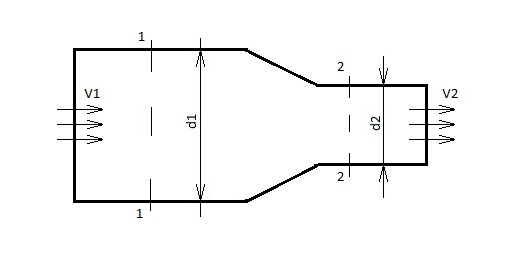 Рис. 1Жидкость поступает в трубу переменного диаметра через сечение 1-1 со скоростью  и перетекает в сечение 2-2, где выходит из трубы со скоростью .  Применим к движению жидкости теорему кинетической энергии и определим, что приращение кинетической энергии равняется сумме работ всех сил, действующих на систему. -  = АИзменение кинетической энергии выведем из формулы кинетической энергии: = .Тогда формула изменения энергии примет такой вид: -  =  - .Теперь разберемся с работой всех сил, действующих на систему:A = ΔpV,где p - это изменение давления жидкости, а V — объем жидкости. Исходя из этого получаем: -  = ΔpV.Теперь представим объем как отношение массы и плотности (из формулы m =  получается, что V =  ). -  = ΔpОтсюда находим формулу изменение давления:Δp = .То есть динамическое давление равно: = .Задание 3. В зале «Космический дом на орбите» найдите витрину, посвященную изучению растений в космосе. Среди экспонатов найдите экспериментальную кювету «Оазис», которая предназначена для изучения процесса переноса жидкости в сыпучих субстратах. В этой оранжерее есть специальная система полива. Посчитайте скорость потока жидкости в трубе, если по трубе течет обычная вода, а давление на выходе из системы равно 2 Па.Ответ: __________________________Но как учитывать все виды давления в потоке жидкости? Представим, что по трубе течет вода. Чему равна ее полная энергия? Ведь она тратится и на работу сил динамического давления, весового и общего, которое уже находится в системе. Другими словами, какой напор мы получим в результате?Чтобы ответить на этот вопрос, надо использовать одно из самых важных уравнений в гидродинамике. Уравнение Бернулли. Это уравнение отражает зависимость между характеристиками плавно меняющегося жидкого потока. Основано это уравнение на законе сохранения энергии, то есть в любой части трубы с переменным диаметром полная энергия потока не меняется, и в сечении 1-1, и в сечении 2-2 она будет одинакова,  =  (см. рис.1).Выглядит это уравнение так: + ρg +  =  + ρg +  , где p — это давление, ρgh — давление столба жидкости, то есть весовое,  — динамическое давление.В классическом виде эта формула выглядит несколько иначе. Обе ее части делят на g и таким образом получают: +  +  =  +  + .Задание 4. В зале «Космический дом на орбите» найдите витрину со скафандром «Орлан». В таком скафандре космонавты выходят в открытый космос. Чтобы космонавту внутри скафандра не было жарко, он использует специальный костюм водяного охлаждения (КВО). Этот костюм пронизан маленькими трубочками с водой, которая забирает тепло от человека и переносит его в теплообменник. Все эти трубочки в конце объединяются в одну большую трубку, которую вы можете видеть в открытом ранце скафандра.Представим, что все маленькие трубочки — это одна общая трубка, у которой диаметр больше, чем у трубки, которая идет к теплообменнику.Используя уравнение Бернулли, найдите суммарную скорость потока на выходе из трубы 2-2 (рис.2), если известно, что она в два раза меньше, чем скорость на входе 1-1. Плотность воды принять за 1000 кг/, начальное давление - за 60 Па, давление на выходе - 300 Па.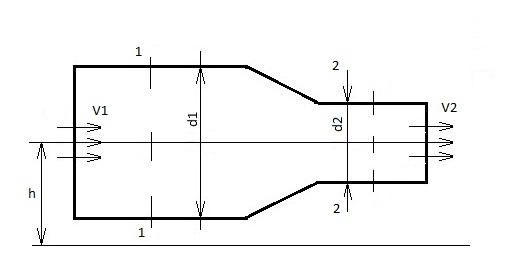 Рис.2Ответ: _______________________Задание 5. Теперь, когда с различными видами давления мы ознакомились, надо закрепить полученные знания.Напишите над каждой картинкой, какое там показано давление: весовое, динамическое или статическое (рис. 3).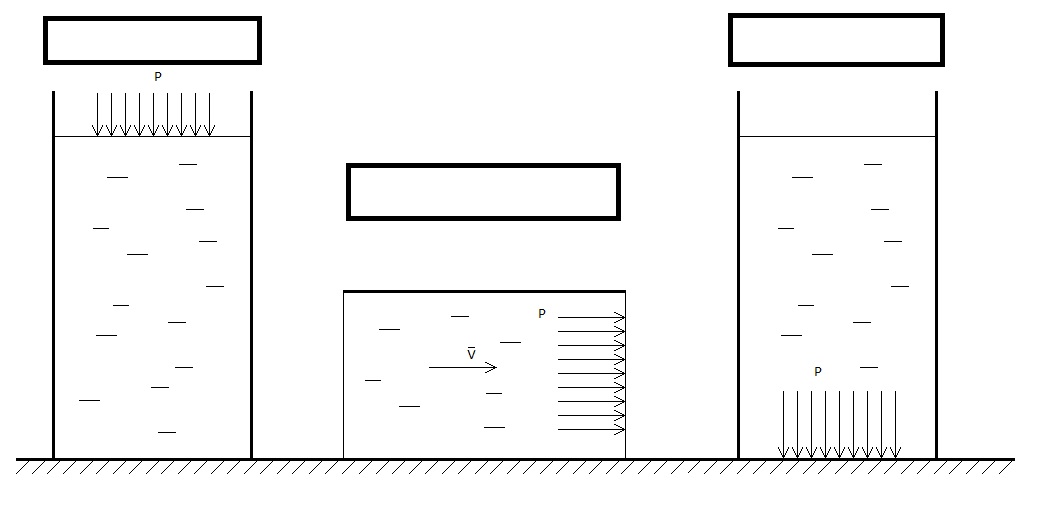 Рис.3Задание 6. Теперь разберемся с понятием расхода жидкости.В космических кораблях и станциях используется большое число различных трубопроводов. Представьте себе трубу, как на рис.2.Расход жидкости — это количество жидкости, которое протекает через поперечное сечение трубы в единицу времени. Обозначается расход буквой Q и вычисляется так:Q = VS,где V — это скорость потока, а S — площадь поперечного сечения трубы в конкретном месте.Через трубу переменного диаметра течет жидкость с определенной скоростью. Площадь поперечного сечения трубы разная, но расход жидкости в двух сечениях (1-1 и 2-2) одинаковый, то есть  =  ,  = .С другой стороны, =  , то есть =  или = .То есть скорости в поперечных сечениях потока при неразрывности движения обратно пропорциональны площадям этих сечений.В зале «Космический дом на орбите» найдите витрину, посвященную питанию космонавтов. В витрине представлен экспонат — система водообеспечения «Колос-5Д». С помощью такого устройства космонавты, находясь в космическом корабле «Союз», могут попить. Достаточно лишь создать избыточное давление с помощью ручного насоса и открыть клапан на подающем устройстве. Диаметр узкой белой трубки — 7 мм, диаметр отверстия в подающем устройстве — 3 мм. Найдите скорость, с которой в систему подается вода, если на выходе скорость потока 0,1 м/с.Ответ: __________________________Место для расчетовМесто для расчетовМесто для расчетовМесто для расчетовМесто для расчетов